NOMINATION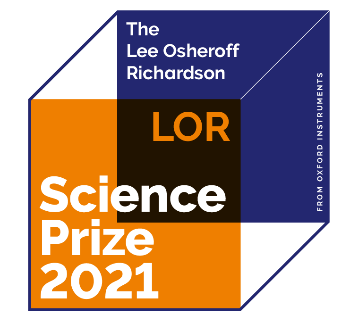 FORM CLOSING DATE FOR SUBMISSION OF NOMINATIONS FOR THE 2021 AWARD IS 24TH DECEMBER, 2020THE RESEARCH  Proposed citation on the award for the Lee Osheroff Richardson 
Science Prize (50 words or less):THE CANDIDATE’S CAREER HISTORYCareer summary of applicant (including any prizes awarded): NOTE: At least one of the referees must be from a different affiliation from the nominatorTHE CANDIDATE’S ACHIEVEMENTS Please summarize achievements, their impact and originality, and the 
role of the research group in a manner which can be understood by 
researchers in other fields. (Please continue on another sheet if needed, maximum 2 pages 
in 12 pt font, single spaced with 1” margins) THE MAIN PUBLICATIONS List of main publications (please give the title of paper, authors, journal’s name, 
volume, publication date and page. Please also attach files of up to three papers 
relevant to the application) and include a paragraph on each of the papers describing 
the importance and impact of that paper as well as the candidates contribution to the 
research reported in that paper (please continue on another sheet if needed). NOTES1. All references and papers to be in English.
2. Deadline for submission is on 24th December, 2020.
3. If you experience any difficulties, please email us to Leeosheroffrichardsonprize@oxinst.com.THE NOMINATOR (PLEASE USE BLOCK CAPITALS)THE NOMINATOR (PLEASE USE BLOCK CAPITALS)NAME:  _____________________________________________________NAME:  _____________________________________________________TITLE:  _________________________________ TITLE:  _________________________________ ADDRESS:  _______________________________________________________________________________________            ADDRESS:  _______________________________________________________________________________________            ADDRESS:  _______________________________________________________________________________________            ADDRESS:  _______________________________________________________________________________________            TELEPHONE:  _____________________________________________TELEPHONE:  _____________________________________________EMAIL:  ________________________________EMAIL:  ________________________________AFFILIATION:  ____________________________________________________________________________________AFFILIATION:  ____________________________________________________________________________________AFFILIATION:  ____________________________________________________________________________________AFFILIATION:  ____________________________________________________________________________________THE CANDIDATE (PLEASE USE BLOCK CAPITALS)THE CANDIDATE (PLEASE USE BLOCK CAPITALS)FIRST NAME:  _____________________________________________FIRST NAME:  _____________________________________________SURNAME:  _____________________________SURNAME:  _____________________________TITLE:  ___________________________________________________TITLE:  ___________________________________________________MALE/FEMALE:  _________________________MALE/FEMALE:  _________________________DATE OF BIRTH:  __________________________________________DATE OF BIRTH:  __________________________________________PHD COMPLETION DATE:(DD/MM/YY)  ____________________________PHD COMPLETION DATE:(DD/MM/YY)  ____________________________CANDIDATES HOME ADDRESS: _____________________________________________________________________CANDIDATES HOME ADDRESS: _____________________________________________________________________CANDIDATES HOME ADDRESS: _____________________________________________________________________CANDIDATES HOME ADDRESS: _____________________________________________________________________TELEPHONE:  _______________________FAX:  ___________________________FAX:  ___________________________EMAIL:  _________________________AFFILIATE’S ADDRESS:  ____________________________________________________________________________AFFILIATE’S ADDRESS:  ____________________________________________________________________________AFFILIATE’S ADDRESS:  ____________________________________________________________________________AFFILIATE’S ADDRESS:  ____________________________________________________________________________TELEPHONE:  _______________________FAX:  ___________________________FAX:  ___________________________THE NOMINATOR (PLEASE USE BLOCK CAPITALS)1. NAME:  _________________________________________________TELEPHONE:  ___________________________AFFILIATION:  _____________________________________________EMAIL:  _______________________________2. NAME:  _________________________________________________TELEPHONE:  ___________________________AFFILIATION:  _____________________________________________EMAIL:  _________________________________